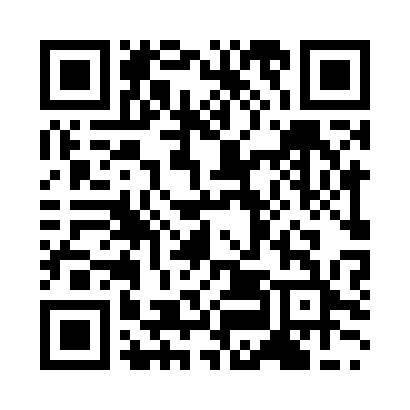 Prayer times for Hashirajima, JapanMon 1 Apr 2024 - Tue 30 Apr 2024High Latitude Method: NonePrayer Calculation Method: Muslim World LeagueAsar Calculation Method: ShafiPrayer times provided by https://www.salahtimes.comDateDayFajrSunriseDhuhrAsrMaghribIsha1Mon4:335:5812:143:476:317:512Tue4:315:5612:143:486:327:523Wed4:305:5512:143:486:337:534Thu4:285:5412:133:486:337:545Fri4:275:5212:133:486:347:556Sat4:255:5112:133:486:357:567Sun4:245:5012:123:486:367:578Mon4:225:4812:123:486:367:589Tue4:215:4712:123:486:377:5810Wed4:195:4612:123:496:387:5911Thu4:185:4512:113:496:398:0012Fri4:165:4312:113:496:398:0113Sat4:155:4212:113:496:408:0214Sun4:135:4112:113:496:418:0315Mon4:125:3912:103:496:428:0416Tue4:105:3812:103:496:438:0517Wed4:095:3712:103:496:438:0618Thu4:075:3612:103:496:448:0719Fri4:065:3512:093:496:458:0820Sat4:045:3312:093:496:468:0921Sun4:035:3212:093:496:468:1022Mon4:015:3112:093:506:478:1123Tue4:005:3012:093:506:488:1224Wed3:595:2912:083:506:498:1325Thu3:575:2812:083:506:498:1526Fri3:565:2612:083:506:508:1627Sat3:545:2512:083:506:518:1728Sun3:535:2412:083:506:528:1829Mon3:525:2312:083:506:538:1930Tue3:505:2212:083:506:538:20